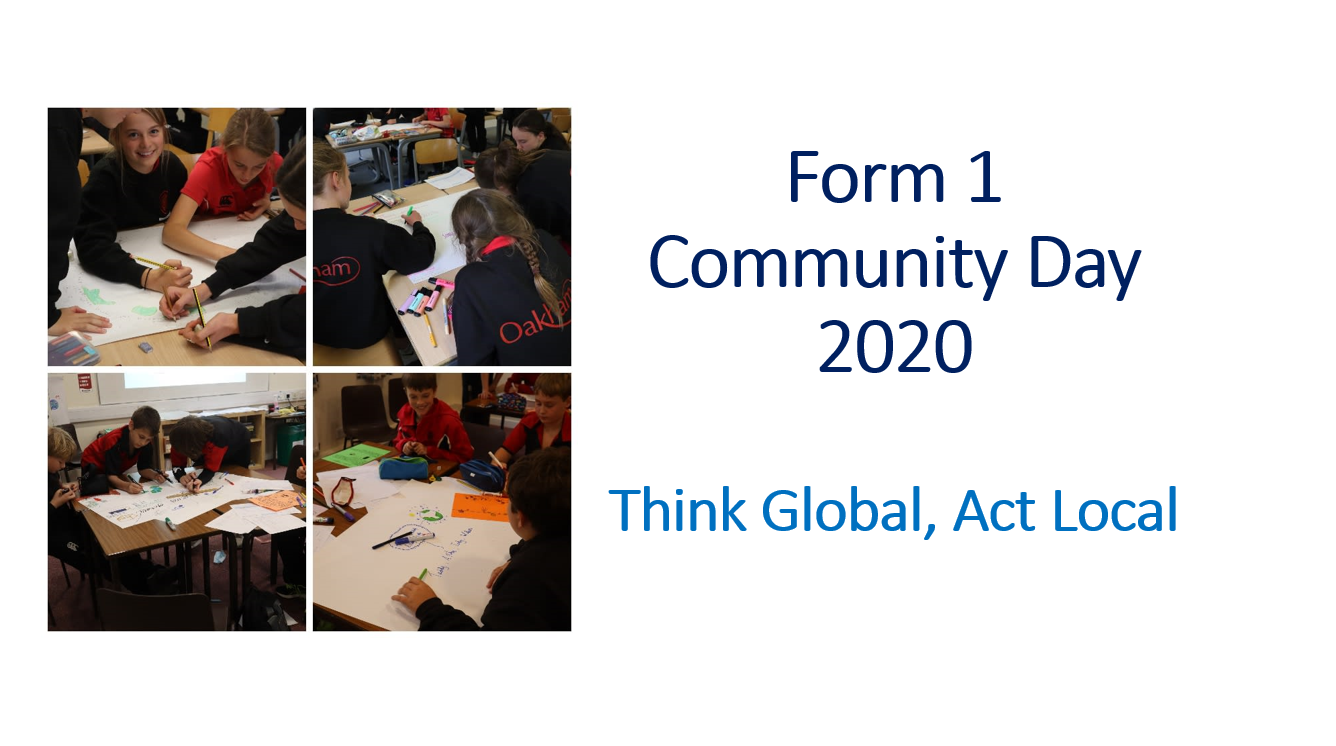 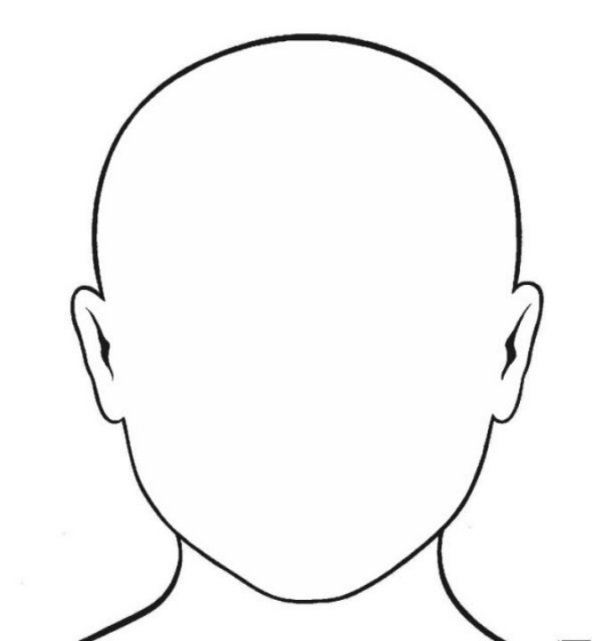           Investigating others’ experiences of lockdown          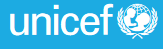 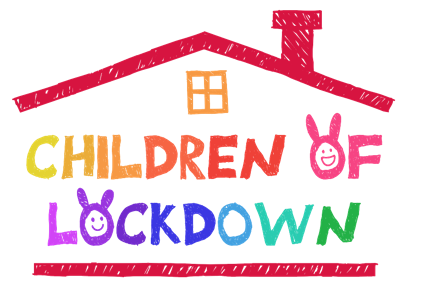           Investigating others’ experiences of lockdown          Investigating ideas for helping my communityInvestigating ideas for helping my communityPractical ways to make life better in our communities after COVID-19Think about some problems you want to solve in your community (local, national or global) and what action YOU could take to improve the situation. Choose between 6 and 8 of these actions to put on your poster. Then decide who in your group will be responsible for each. Don’t forget to make sure someone is in charge of giving the poster a TITLE and someone makes a section explaining what you understand by ‘community’.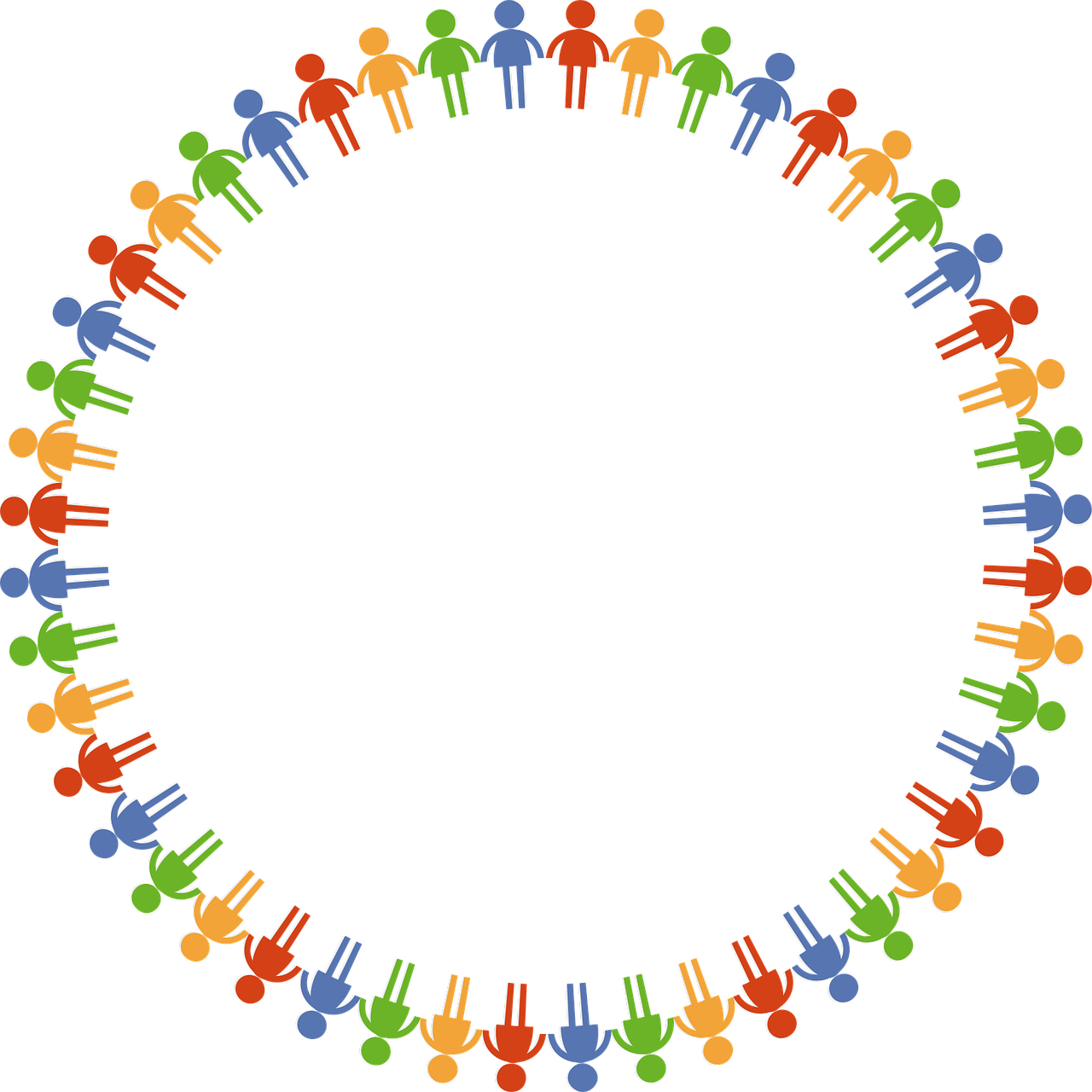 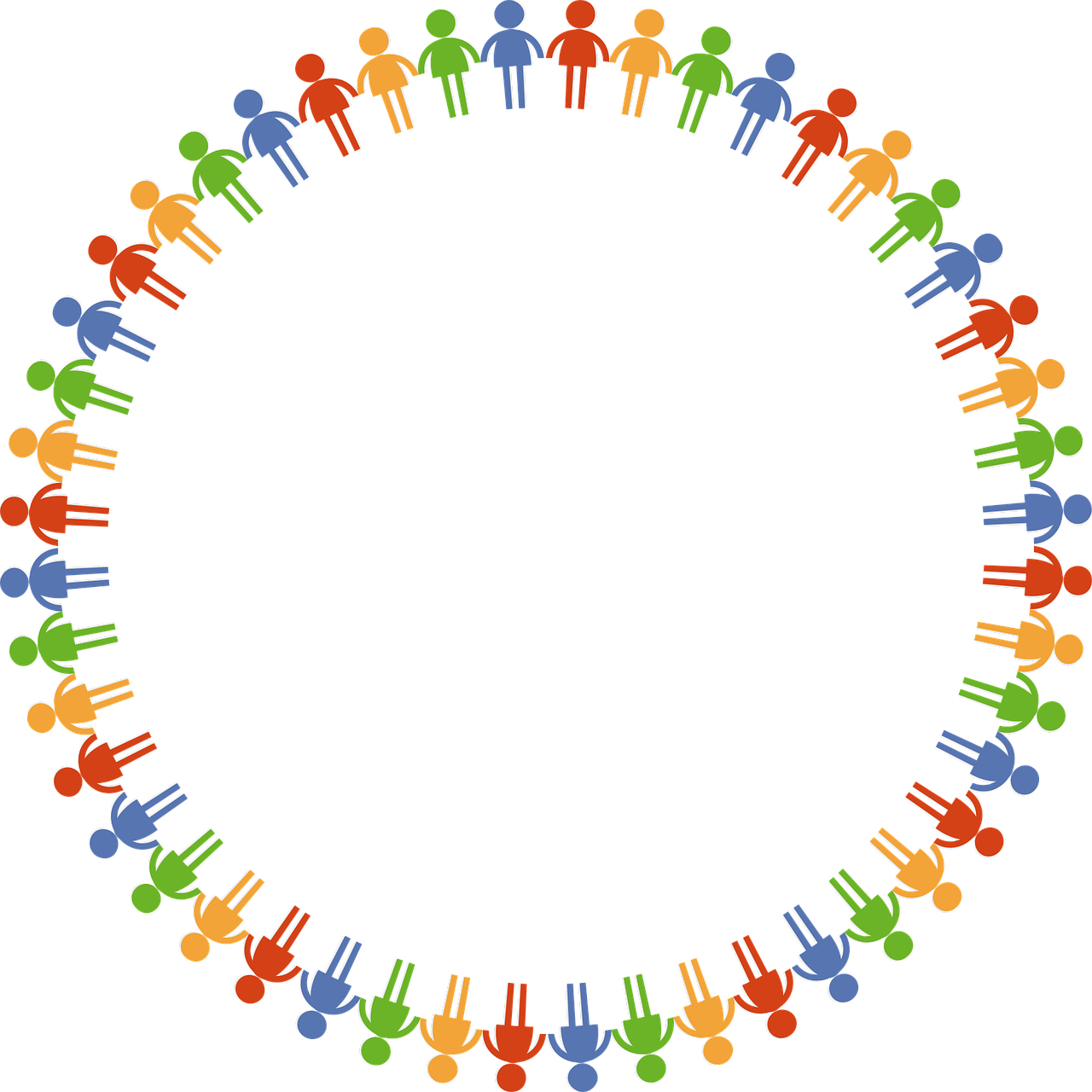 F1 Community Day Reflections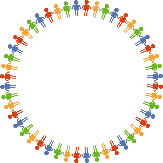 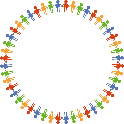 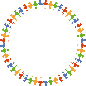 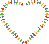 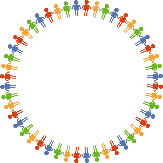 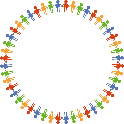 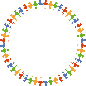 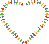 MYP COMMUNITY DAY: SERVICE AND ACTION - WHAT NEXT?Following on from our Community Day, you should choose one action that you think you could actually take to help improve life, health and well-being in your immediate community, particularly considering the current Covid pandemic.  Be realistic, if you choose something manageable, you will have a much greater chance of succeeding! You can always take more actions when you get into the swing of things. Whose experience is this?Who are they?  Where do they live?How is this person's story similar to and different from your story?What do we discover about what they value?Source (tick which one): UNICEFSTORYCHESTSource (tick which one): UNICEFSTORYCHESTSource (tick which one): UNICEFSTORYCHESTWhose experience is this?Who are they?  Where do they live?How is this person's story similar to and different from your story?What do we discover about what they value?Source (tick which one): UNICEFSTORYCHESTSource (tick which one): UNICEFSTORYCHESTSource (tick which one): UNICEFSTORYCHEST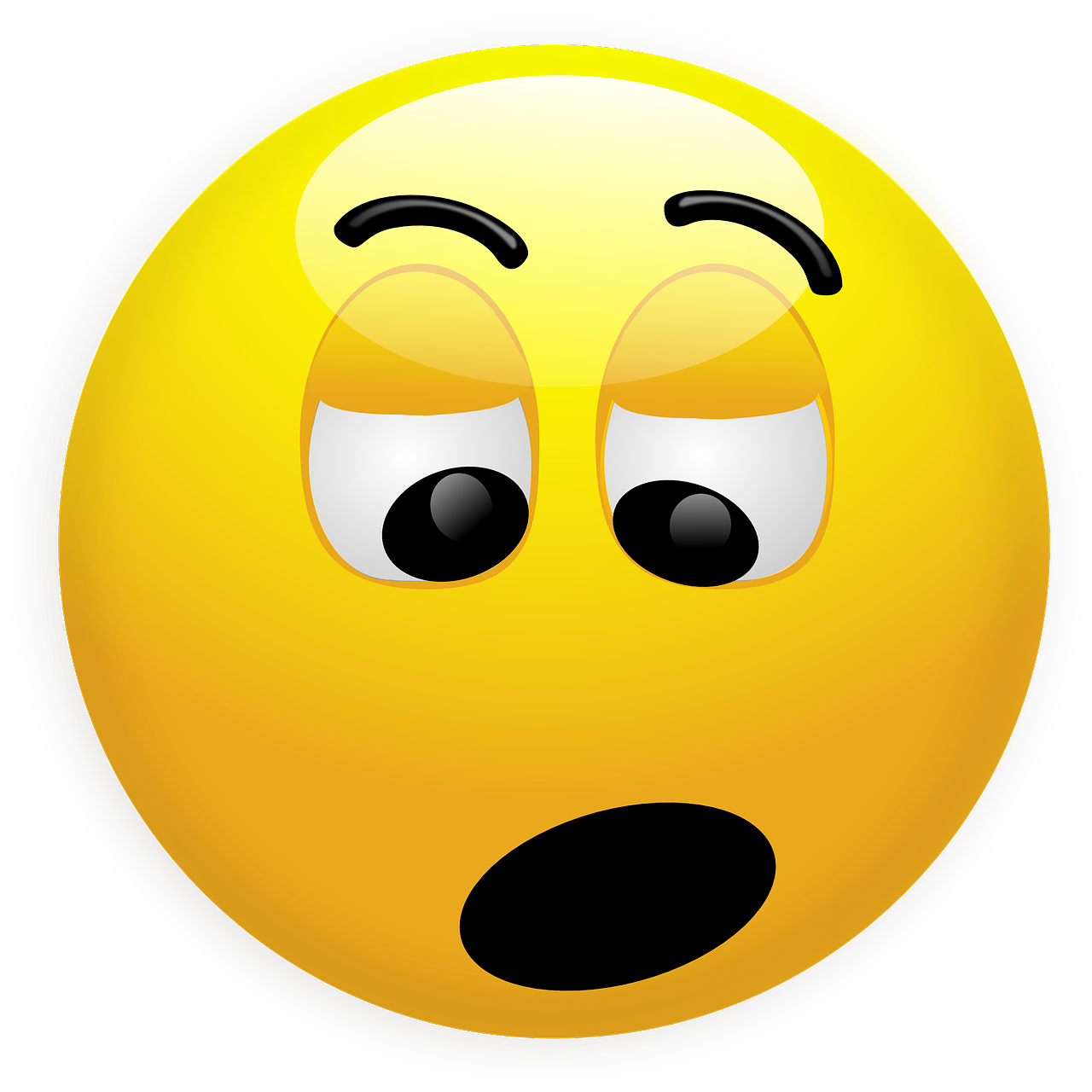 Problem we want to solve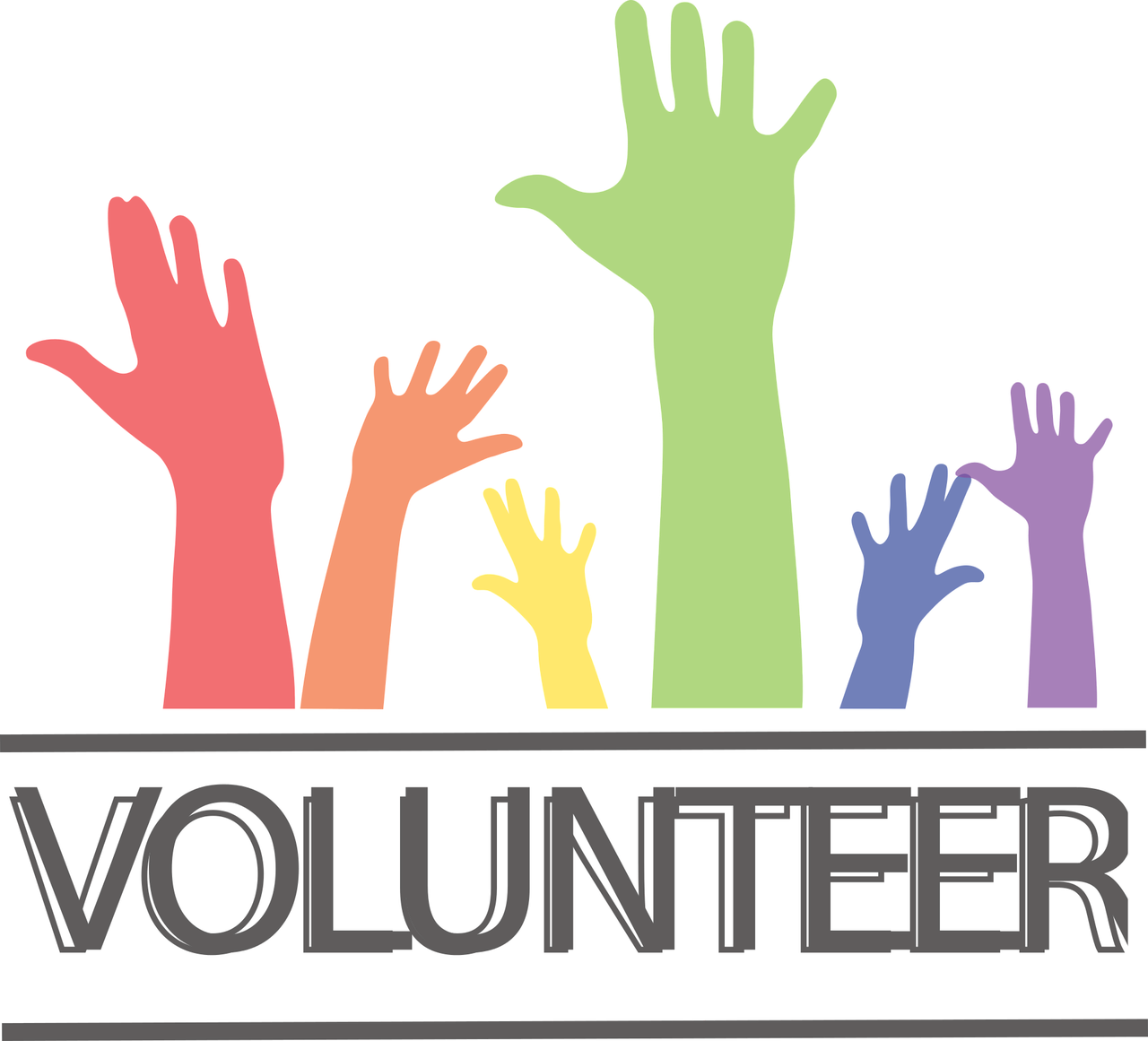 Action we want to takeUse this idea on our poster?()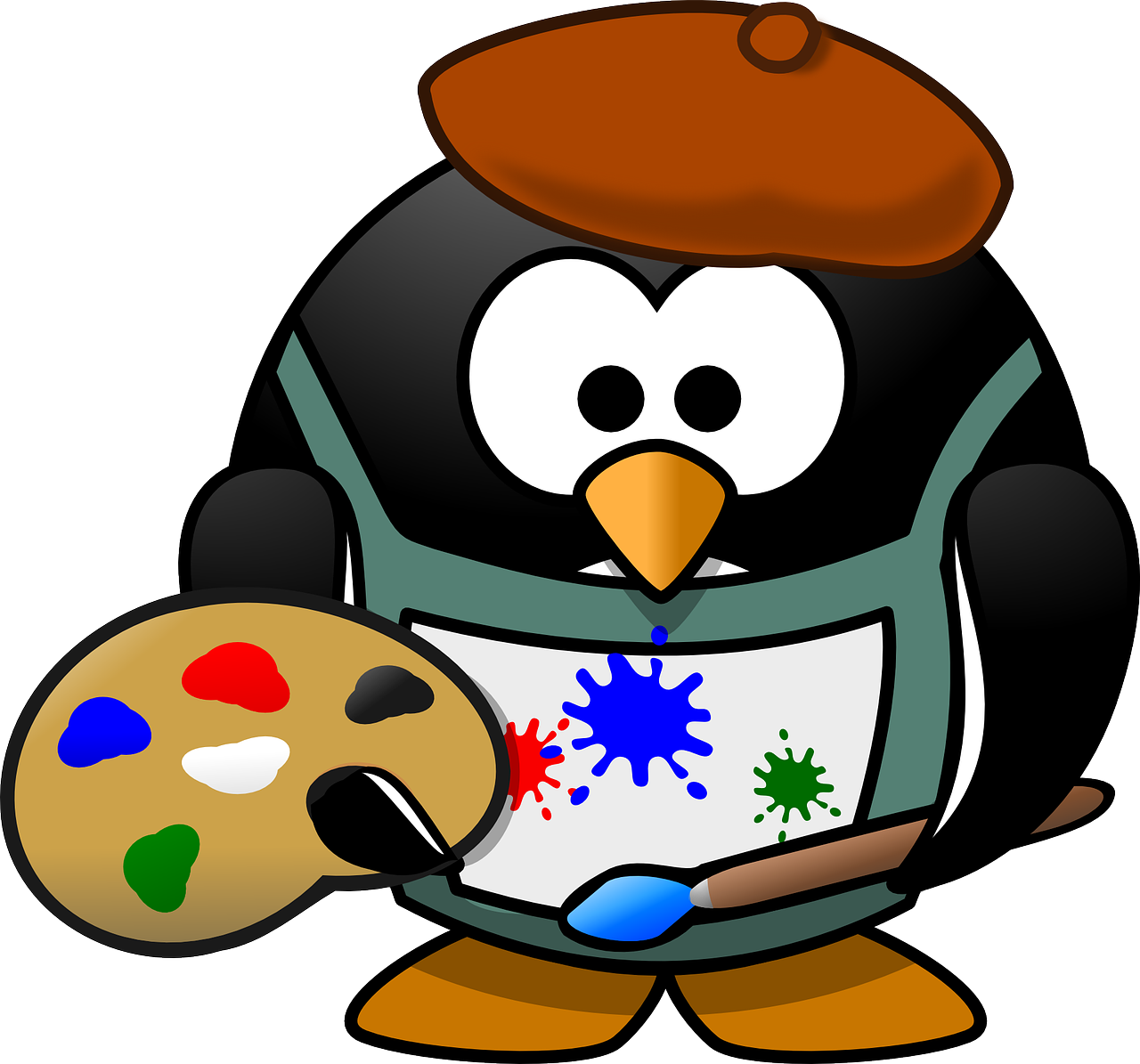 Who will put this on our poster?The action I will take to help improve life in my community is:Date: What have you done so far?Have you encountered any difficulties?Date:Have you noticed any positive effects from your action?Date:What have you done recently?What is your next step?Date:Have you managed to get others involved in what you are doing?Date:Do you need to do anything more or differently to make more of an impact?Date:Do you believe you have made a positive impact on your community through your action?Date:How successful have you been at maintaining what you set out to do? Sometimes this is hard.Date: